Name of tool/appGeoGebra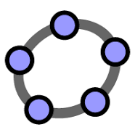 Homepagehttps://www.geogebra.org/Useful for (subject)MathEasy to handle (yes/no/it’s OK)yesProgram must be downloaded (yes, no)No, you don’t have to but if you want so you can download it and use it offlineThis additional program is necessary for downloadAvailable for Android and iOS on Google Play and App -StoreOnline: https://www.geogebra.org/graphingPC Application: https://www.geogebra.org/downloadCostsFreeExamplesMathematical graphics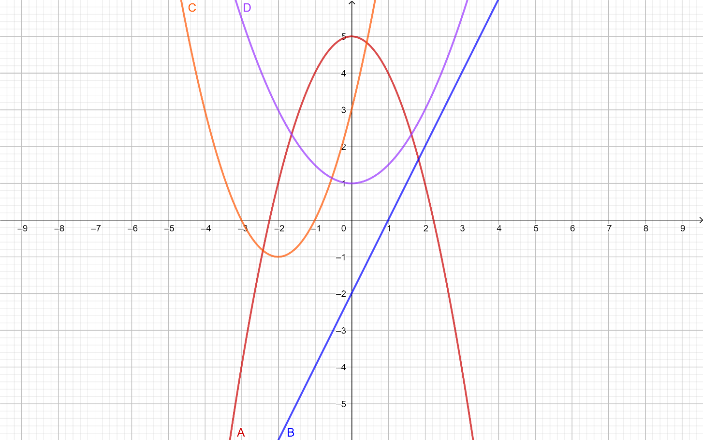 